	DATASKYDDSBESKRIVNING	Utarbetad 21.5.2019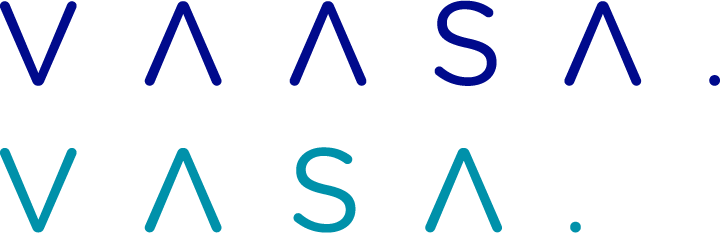 	Uppdaterad 23.2.2021Registrets namnSmåbarnspedagogikens datasystem Effica Läsnä.Datasystemet Effica är ett övergripande datasystem inom stadens småbarnspedagogik som täcker daghemsverksamheten, familjedagvården, den öppna småbarnspedagogiken och förskoleundervisningen. Datasystemet täcker stadens egna enheter och delvis kommunens köpservicedaghem/servicesedelproducenter.  RegisterförareVasa stad/bildningsväsendet/småbarnspedagogikPostadress: PB 3, 65101 VasaBesöksadress: Rådhusgatan 29, 65100 VasaTelefon: 06 325 1111 (växel)Kontaktperson i ärenden angående registerServicechef Hanna ValkeinenFörvaltningen för småbarnspedagogik PB 3, 65101 Vasa/Rådhusgatan 29, 65100 Vasae-post: hanna.valkeinen@edu.vaasa.fiDataskyddsombudets kontaktuppgiftertelefonväxel: 06 325 1111e-post: tietosuojavastaava@vaasa.fi	Syftet med behandling av personuppgifter Datasystemet Effica fungerar som ett dagligt hjälpmedel för personalen inom småbarnspedagogiken. Användare:Småbarnspedagogikens personal: personalen på daghem, familjedagvårdare, gruppfamiljedagvårdare.Ledningen och förmännen inom småbarnspedagogiken. Ekonomiansvariga som svarar för småbarnspedagogikens budget. Syfte/användningsområde:In- och utloggning av barn, frånvaro, semester. Familjedagvårdarnas in- och utloggning, utbildning, semester, frånvaro.  Fotografering/inspelning enligt givna tillstånd.  Upprätthållande och kontrollering av kontaktuppgifter i elektroniskt format.   Familjedagvårdens kostnadsersättning. Registrets datainnehållKlientens (vårdnadshavarens) personuppgifter: Personbeteckning, namn, familjeuppgifter, adress, telefonnummer, e-postadresser, spärrmarkering av adress, arbete.Barnets personuppgifter:Personbeteckning, namn, familjeuppgifter, vårdtider, placeringsplats och grupp, planerad närvarotid samt planerad frånvaro. Uppgifterna i registret är tillgängliga med vissa användnings-begränsningar som hänför sig till arbetsuppgiften.Barnets reserverade vårdtiderVårdnadshavarna reserverar barnets vårdtider i programmet Tieto Edu varifrån uppgifterna flyttas automatiskt till Läsnä. Regelmässiga informatonskällorBarnens och vårdnadshavarnas uppgifter fås ur datasystemen Effica och Tieto Edu. Informationens förvaringstid Så länge barnet är antecknat i ifrågavarande enhet sparas uppgifterna i programmet. Regelmässiga överlämnanden av information Personuppgifterna i datasystemet Effica utlämnas begränsat till datasystemet Primus, som används av småbarnspedagogiken och den grundläggande utbildningen i kommunen och till försäkringsbolaget i samband med behandling av barnens olycksfall som har skett i småbarnspedagogiken.För övrigt bruk eller för övriga personer utlämnas inga uppgifter. Överföring av information utanför EU eller EESUppgifter överförs inte utanför EU eller Europeiska ekonomiska samarbetsrådet.  Principerna för registerskydd Uppgifterna i registret är sekretessbelagda. Personalen som behandlar uppgifterna har tystnadsplikt som fortsätter även efter att arbetsförhållandet har upphört. Datasystemets nyttjanderätt förutsätter ett skriftligt avtal om tysthetslöfte. Serverapplikationen och databasen till datasystemet Effica finns på Vasa stads server och den används vid arbetsstationer som finns inom stadens stamnät. Stamnätets datasäkerhet sköts på stadsnivå. Användningen av datasystemet förutsätter ett personligt användarnamn och lösenord, eller ett användarnamn och lösenord som är avsedda för en viss grupp. Datasystemet kräver inte att lösenordet ska bytas ut med vissa mellanrum.    Huvudanvändarna beslutar om beviljandet och raderandet av användarrättigheterna. Användarrättigheten avtar då personen som för arbetsuppgiften beviljats användarrättigheten övergår till andra arbetsuppgifter. Användar-rättigheten är i enlighet med arbetsuppgiften, och baserar sig på användarroller vilka har definierats att få rätt till beskådande och funktioner i enlighet med arbetsuppgifterna. Anställda på daghem och inom familjedagvården använder applikationen Effica Läsnä i sitt dagliga arbete med arbetsmobiltelefonen. Kommunikationen mellan mobiltelefonen och servern är krypterad med hjälp av HTTPS-protokoll och SSL-krypteringstekniken.Vårdnadshavarna kan anmäla vårdtiderna med mobilapplikationen Effica. Första gången loggar man in via Suomi.fi -identifieringen. Datakommunikationen är krypterad med hjälp av HTTPS-protokoll och SSL-krypteringsteknik.Förekomst av eventuellt automatiskt beslutsfattandeInget automatiskt beslutsfattande förekommer i datasystemen. Den registrerades rättigheterRätt att få tillgång till uppgifterna (15 artikel, begäran riktas till kontaktpersonen)Personen kan skriftligt framföra en begäran om granskningsrätt. Man strävar efter att ge uppgifterna till påseende utan dröjsmål. Uppgifterna fås av personen som sköter klientens ärenden. Klienten ges möjlighet till att bekanta sig med de manuella dokument som berör klienten, dvs. information som kan visas på skärmen. Till den person som registrerat sig, meddelas även samtidigt var man fått den information som finns i registret, vad den kommer att användas för och vart uppgifterna eventuellt överlåts. Om granskningsrätten undantagsvis förmenas ges ett skriftligt intyg, underskrivet av ifrågavarande ansvarsperson. Ur intyget framgår orsaken till varför granskningsrätten förmenats. Den registrerade kan föra ärendet vidare till socialombudsmannen eller dataombudsmannen för behandling.  Rätt att lämna in klagomål till en tillsynsmyndighet (77 artikel)Den registrerade har rätt att lämna in ett klagomål till tillsynsmyndigheten till dataombudsmannens byrå.Rätt att kräva att uppgifter rättas (16 artikel)Den registeransvarige ska utan obefogat dröjsmål på eget initiativ eller på yrkande av den registrerade rätta, utplåna eller komplettera en personuppgift som ingår i ett personregister/i Effica datasystemet och som med hänsyn till ändamålet med behandlingen är oriktig, onödig, bristfällig eller föråldrad.Rätt att radera uppgifter (17 artikel)  ”rätt att bli bortglömd”Tillämpas inte på lagstadgade register. Rätt att överföra uppgifter från ett system till ett annat.Inga motsvarande system används. Annullering av samtyckeUppgifter som samlats behövs för upprättthållande av verksamheten; de samlade och sparade uppgifterna är inte prövningsberoende. En del av uppgifterna är lagstadgade. Övrig information Uppgifterna i småbarnspedagogikens datasystem är sekretessbelagda. Uppgifter i registret överlåts endast om den som begär om uppgiften har en lagstadgad rätt att få den. Därmed behöver den registrerade inte framföra ett separat uttryckligt förbud mot utlämning av uppgifter.